*Learning Target:*Critical Content:

Sequence –Terms of the sequence –Arithmetic sequence –Common difference –Ex: Determine whether each sequence is an arithmetic sequence.  Explain.a) 				b) 			1a) -26, -22, -18, -14, …Ex: Find the next three terms of the arithmetic sequence 15, 9, 3, -3, …Ex: a) Write an equation for the nth term of the arithmetic sequence -12, -8, -4, 0, …       b) Find the 9th term of the sequence.        c) Graph the first five terms of the sequence.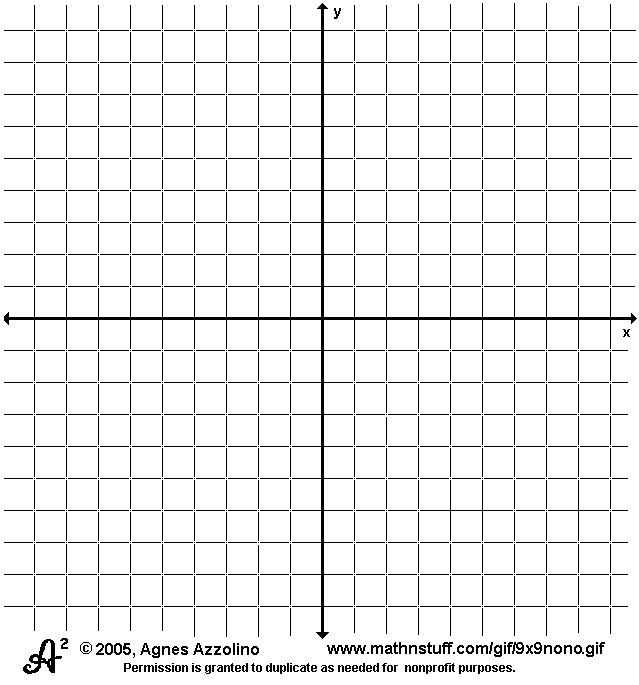         d) Which term of the sequence is 32?*An arithmetic sequence is a _____________ ______________ in which n is the independent variable (___) and  is the dependent variable ( ___ ) and d is the ________.Ex: Marisol is mailing invitations to her quinceanera.  The arithmetic sequence $0.42, $0.84, $1.26, $1.68, … represents the cost of postage.a) Write a function to represent this sequence.b) Graph the function and determine the domain.n12345n f(n)12345